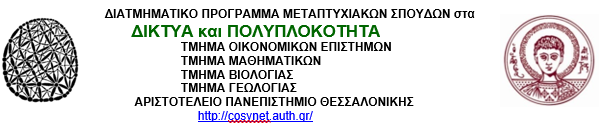 Α Ν Α Κ Ο Ι Ν Ω Σ ΗΠαρουσίαση Διπλωματικής ΕργασίαςΧρόνος: Τετάρτη 27 Μαρτίου 2024, ώρα 16:30Χώρος: Διαδικτυακά στον σύνδεσμο 
https://authgr.zoom.us/j/97089010178?pwd=Zmo1RzdKWXRLOUVZQU1jWVV6ZzFxUT09Τίτλος  Εργασίας Φοιτητής3-μελής ΕπιτροπήΕΦΑΡΜΟΓΗ ΕΝΤΡΟΠΙΑΣ ΣΤΗΝ ΑΞΙΟΛΟΓΗΣΗ ΤΩΝ ΔΙΑΓΝΩΣΤΙΚΩΝ ΜΕΘΟΔΩΝ ΑΝΙΧΝΕΥΣΗΣ ΑΝΤΙΓΟΝΟΥ COVID-19ENTROPY'S USE IN THE EVALUATION OF DIAGNOTIC METHODS FOR COVID-19 ANTIGEN DETECTIONΟυρανία ΚόλιαΣγαρδελης Σ. (Επιβλέπων)Αντωνίου Ι.
Μπρατσας Χ. 